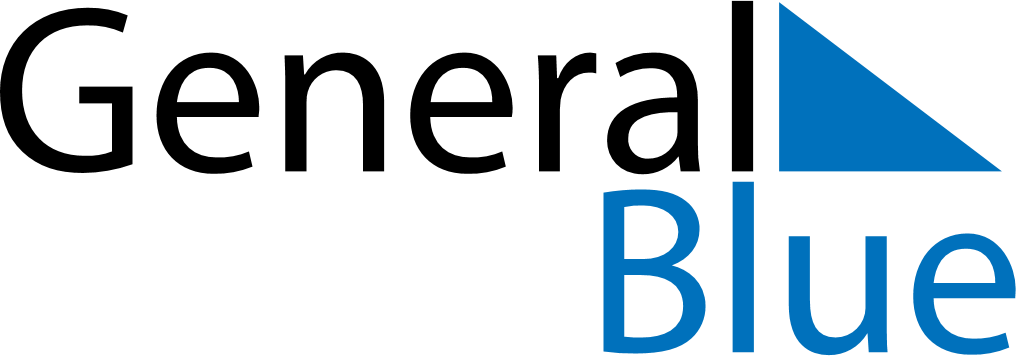 September 2027September 2027September 2027The NetherlandsThe NetherlandsSUNMONTUEWEDTHUFRISAT12345678910111213141516171819202122232425Prince’s Day2627282930